    ΕΛΛΗΝΙΚΗ ΔΗΜΟΚΡΑΤΙΑ                                                          ΔΗΜΟΣ ΡΟΔΟΥ    ΤΜΗΜΑ: Συλ. Οργάνων Δκσης ΓΡΑΦ: ΕΠΙΤΡΟΠΗ ΠΟΙΟΤΗΤΑΣ ΖΩΗΣ                                   Ταχ. Δνση: Πλατ. Ελευθερίας e-mail: epz@rhodes.gr                                               Πληροφ.: Σωτήρης Μοσχούς                                                               Τηλεφ.: 22413- 61221                                                                           ΠΙΝΑΚΑΣ  ΔΗΜΟΣΙΕΥΣΗΣ ΑΠΟΦΑΣΕΩΝΣτη Ρόδο σήμερα 23/07/2021 ο υπογεγραμμένος υπάλληλος του Δήμου Ρόδου ΣΩΤΗΡΗΣ ΜΟΣΧΟΥΣ τοιχοκόλλησα στο καθορισμένο μέρος του Δημοτικού Καταστήματος πίνακα αποφάσεων της Επιτροπής Ποιότητας Ζωής της συνεδρίασης της 23-07-2021  με αύξοντα αριθ. 43 έως και 44/2021 που έχει ως εξής:43. Λήψη απόφασης για την αιτιολογία σύγκλησης έκτακτης συνεδρίασης της Επιτροπής Ποιότητας Ζωής (ΚΑΤΑ ΠΛΕΙΟΨΗΦΙΑ)44. Χορήγηση αδειών συμμετοχής στους δικαιούχους μικροπωλητές της εμποροπανήγυρης της Αγίας Παρασκευής Κατταβιάς έτους 2021. (ΟΜΟΦΩΝΑ)Οι μάρτυρες                                                                      Ο Ενεργήσας την τοιχοκόλληση1) Μαρία Μανωλίτση                                                                      Σωτήρης Μοσχούς     2) Άννα Χαραλάμπους    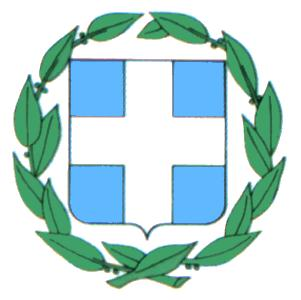 